HOW TO SOLVE WORD PROBLEMSThe hardest thing about doing word problems is taking the English words and translating them into mathematics. Usually, once you get the math equation, you're fine; the actual math involved is often fairly simple.
With a partner, brainstorm as many words you possibly can for each operation.Type 1: Number Problems:Three footballs and one soccer ball cost $155. Two footballs and three soccer balls cost $220. Find the cost of a football and the cost of a soccer ball.   A tennis club charges an annual fee and an hourly fee for court time. One year, Tony played for 39 hours and paid $384, while Sandra played for 51 hours and paid $456. Find the annual fee and the hourly feeType 2:  Interest ProblemsStep 1: Read the problem 2 or 3 times to get a general idea.Step 2: Identify the known and unknown highlighting/ underlining.Step 3: Write a let statement for each of the unknowns.Step 4: Translate English sentences into mathematical expressions and equations. Step 5: Solve.Step 6: Check.Step 7: State your answer in a short sentence.**PUT FORMAL MATH ON THE LEFT                                   **SKETCH, NOTES, GRAPHS ON THE RIGHTDIVISION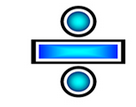 MULTIPLICATION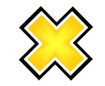 ADDITION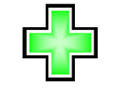 SUBTRACTION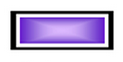 EQUALSEQUALSChloe has $12000 to invest.  She invested part of it in bonds paying 8% per year and the remainder in a second mortgage paying 9% per year.  After one year the total interest from these investments was $1043.  How much did Chloe invest at each rate?